Publicado en Madrid el 31/05/2018 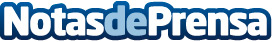 Se abre convocatoria al Premio Dr. Tolosa Latour a la labor de protección de la infancia y adolescenciaCon motivo del 140º aniversario de la Sociedad, hoy Fundación, se convoca el Premio Dr. Tolosa Latour para reconocer públicamente a una persona o institución que se haya destacado por su labor de protección a la infancia y adolescencia en cualquier ámbito de actuación. Podrán optar al premio, que tendrá una dotación económica de 10.000€, todos aquellos que desarrollen una parte apreciable de su actividad en la Comunidad de MadridDatos de contacto:Daniel Martínez696039900Nota de prensa publicada en: https://www.notasdeprensa.es/se-abre-convocatoria-al-premio-dr-tolosa Categorias: Sociedad Madrid Solidaridad y cooperación Ocio para niños Premios http://www.notasdeprensa.es